“NON CHIAMATELO AMORE’’: A GINOSA E MARINA DI GINOSA LE PANCHINE SI TINGONO DI ROSSO IN OCCASIONE DELLA GIORNATA PER L’ELIMINAZIONE DELLA VIOLENZA CONTRO LE DONNE“Non chiamatelo amore!’’: è il titolo dell’evento svoltosi oggi e organizzato dall’Amministrazione Comunale in collaborazione con il Centro Antiviolenza “Rompiamo il Silenzio’’ in occasione della Giornata Internazionale per l’eliminazione della violenza contro le donne del 25 novembre.Con questa iniziativa, che ha visto la partecipazione delle classi degli Istituti “Leone’’, “Deledda-Bosco’’ e "Calò'', si è voluto sensibilizzare l’opinione pubblica e le scuole sul delicato tema della violenza contro le donne.Gli studenti di scuola media hanno tinteggiato di rosso, colore simbolo di questa giornata, una panchina in Piazza dei Delfini a Marina di Ginosa e una al Parco Baden-Powell a Ginosa.<<Il tema della violenza contro le donne è delicatissimo - spiega l’Assessore alle Politiche Sociali Dania Sansolino - che necessita di massima attenzione, ma al contempo discrezione e sensibilità. Il Comune di Ginosa è vicino a tutte quelle donne vittime di violenza, che può essere non solo fisica, ma anche verbale e psicologica. In questo, il centro antiviolenza presente a Ginosa e Marina di Ginosa, sempre attivo, rappresenta un punto di riferimento importante e garantisce un valido supporto per tutte le donne che hanno bisogno di un aiuto concreto. Per questo, ringrazio Ira Panduku, coordinatrice del Centro Antiviolenza “Rompiamo il Silenzio’’ attivo dal 2015 grazie a una convenzione con l’Ambito Territoriale di Ginosa, che finora ha sostenuto oltre 140 donne attraverso consulenze e progetti>>.<<Mentre compiamo i più semplici gesti quotidiani, una donna è vittima di violenza e ha bisogno di aiuto - aggiunge il Sindaco Vito Parisi - le manifestazioni e gli eventi che si svolgono in questa data hanno un forte carattere simbolico e servono a sensibilizzare e informare, ma è importante che sia il 25 novembre tutto l’anno. Quello della violenza sulle donne è un tema serio, con numeri importanti e con un trend purtroppo in aumento, che deve essere affrontato nella stessa maniera con cui ci si occupa di altre emergenze sociali o territoriali. Ringrazio il centro antiviolenza di Ginosa e Marina di Ginosa che fornisce un aiuto reale alle donne vittime di violenza con un sostegno psicologico, legale e con nuovi progetti di vita. Un ringraziamento ai cittadini, ai Consiglieri, alle associazioni, agli studenti, ai docenti e ai dirigenti scolastici che hanno aderito all’iniziativa>>.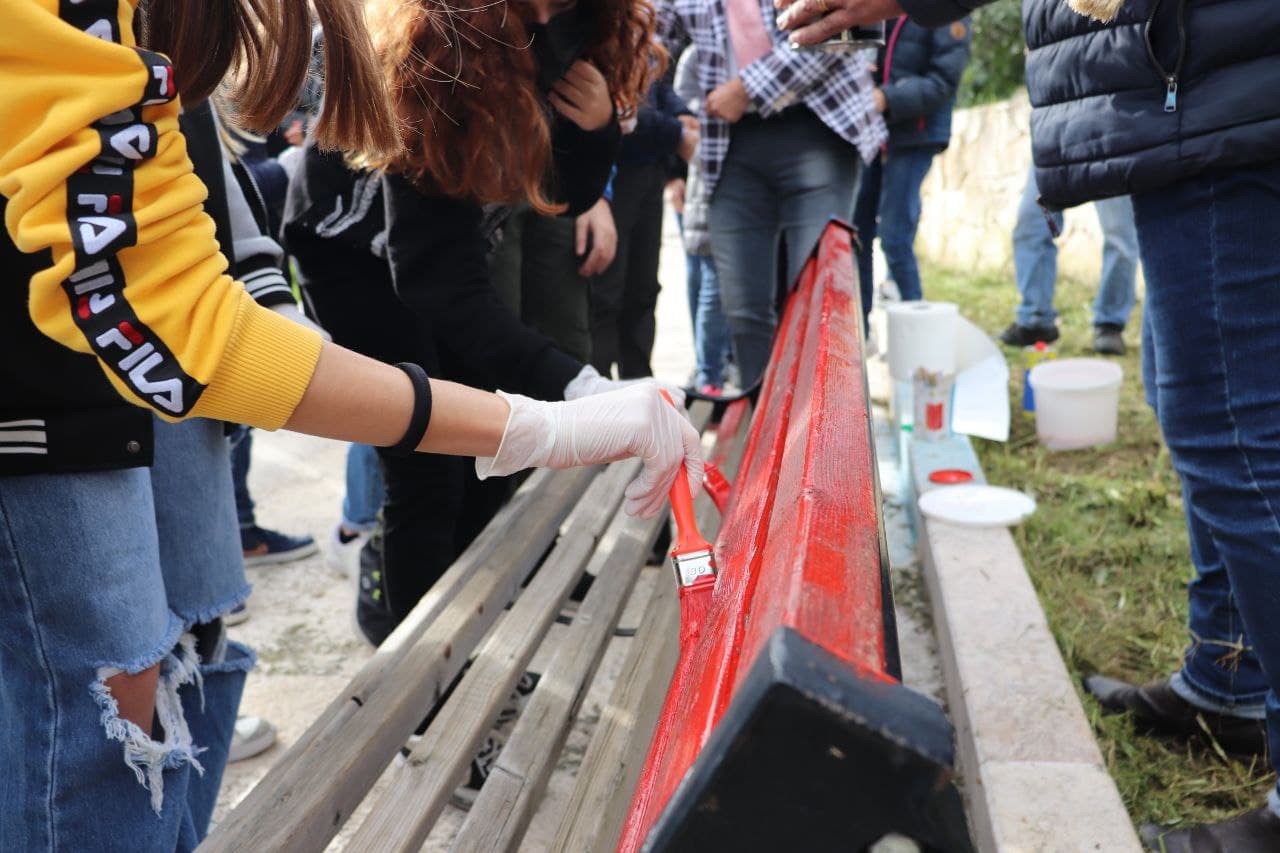 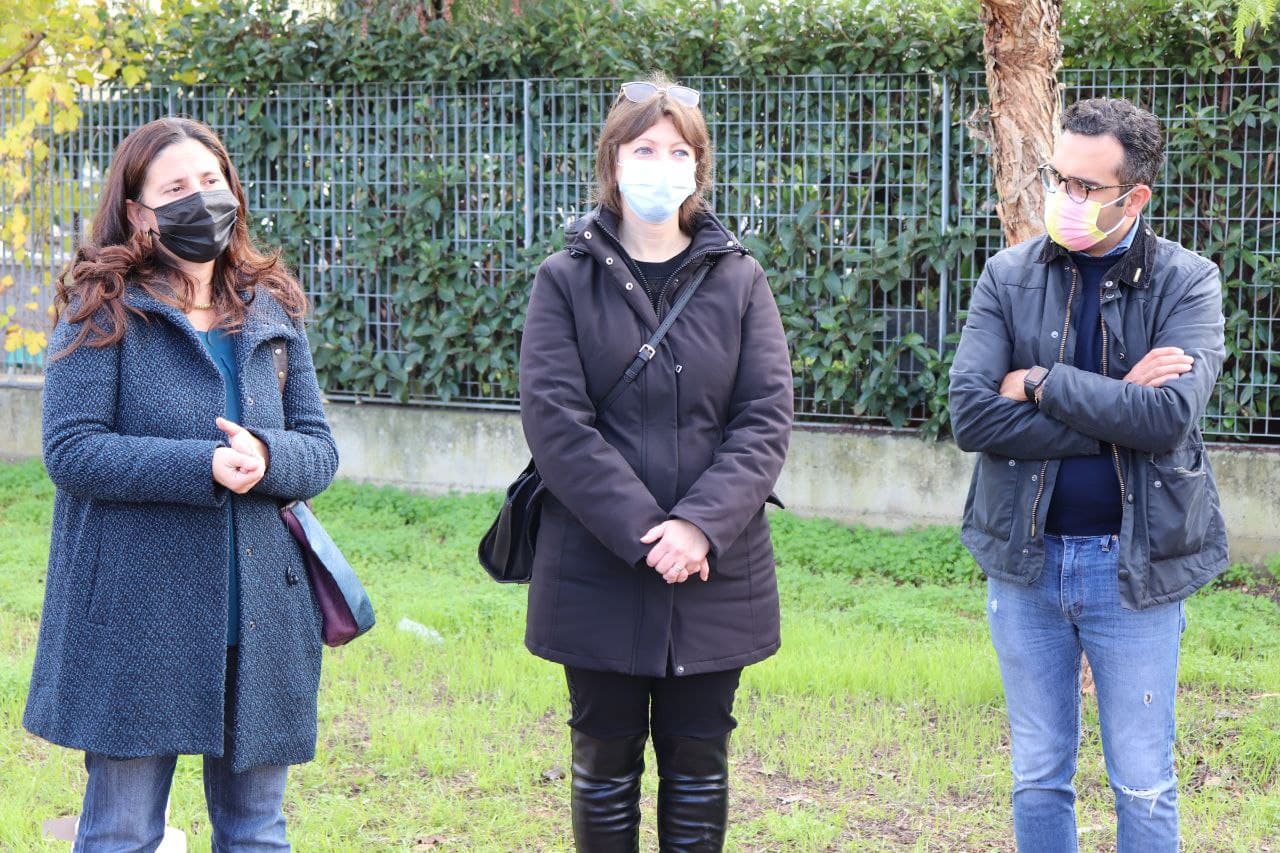 